William Morris ArtistWilliam Morris used repeating patterns to decorate things and places. A lot of his work can be seen in churches, on wall paper and cloth.These rectangles would be repeated over and over again to cover the space.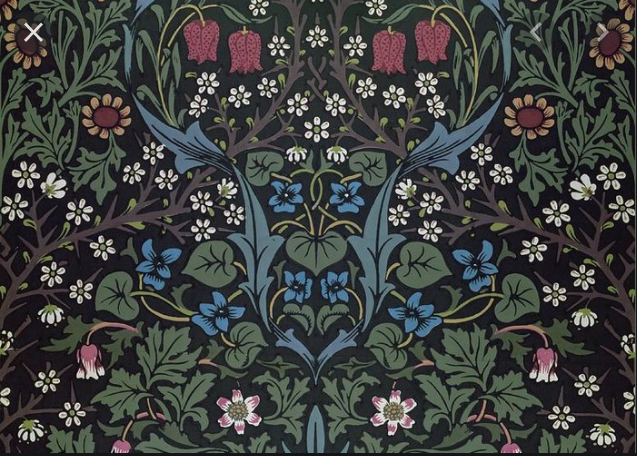 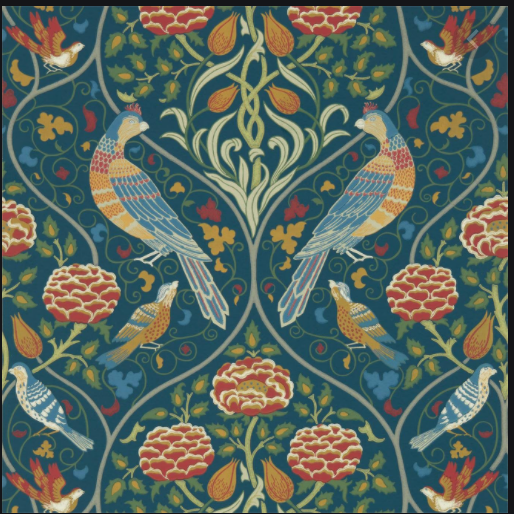 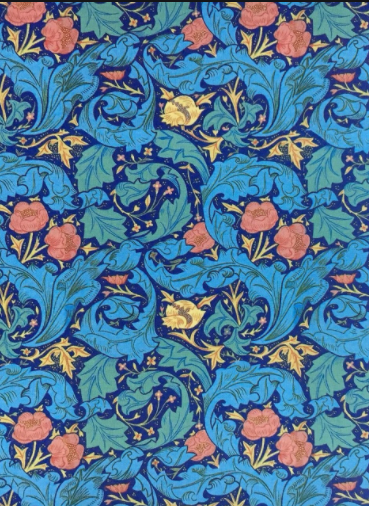 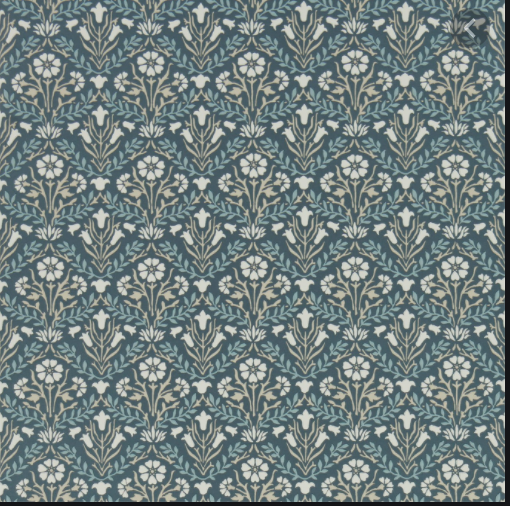 